О проведении аукциона       Руководствуясь п. 2, п. 3 ст. 3.3 Федерального закона от 25.10.2001 г. № 137-ФЗ "О введении в действие Земельного кодекса Российской Федерации" ст.ст. 39.11, 39.12, ч. 7 ст. 39.18 Земельного кодекса РФ от 25.10.2001 г. № 136-ФЗ п о с т а  н о в л я ю:      1. Объявить проведение торгов на право заключения договора аренды (размера годовой арендной платы) сроком на 49 (сорок девять) лет следующих земельных участков:- из земель сельскохозяйственного назначения, имеющего местоположение: Республика Башкортостан, р-н Миякинский, с/с Миякибашевский, вблизи д. Урняк, с кадастровым номером 02:40:100601:1 площадью 240508 кв.м., для использования в соответствии с видом разрешенного использования: сельскохозяйственное использование (для ведения крестьянского (фермерского) хозяйства), в границах указанных в кадастровом паспорте земельного участка;- из земель населенных пунктов, имеющего местоположение: Местоположение установлено относительно ориентира, расположенного за пределами участка. Ориентир: населенный пункт. Участок находится примерно в . от ориентира по направлению на восток. Почтовый адрес ориентира: 452095, Республика Башкортостан, р-н Миякинский, д. Новоалексеевка, ул. Центральная, д. 6, с кадастровым номером 02:40:100401:38, площадью 1164 кв.м., для использования в соответствии с видом разрешенного использования: Пчеловодство, в границах указанных в кадастровом паспорте земельного участка.     2.  Установить начальную стоимость продажи права на заключение договора аренды в размере 1,5% от кадастровой стоимости земельных участков, что составляет 15512,77 рублей для земельного участка с кадастровым номером 02:40:100601:1, 28 рублей для земельного участка с кадастровым номером 02:40:100401:38.     3. Установить, что аукцион является открытым по форме подачи предложений, размер повышения цены продажи (шаг аукциона) составляет 3 % от начальной стоимости продажи, размер задатка составляет 100 % от начальной стоимости продажи.     4. Администрации сельского поселения Миякибашевский сельсовет муниципального района Миякинский район РБ обеспечить публикацию извещения о проведении аукциона на право заключения договора аренды земельных участков в районной общественно-политической газете «Октябрь», на официальном сайте сельского поселения Миякибашевский сельсовет http://sp-miyakibash.ru/, а также на официальном сайте Российской Федерации http://torgi.gov.ru.И.о. главы сельского поселения				В.Ф. ВалиахметовБАШКОРТОСТАН  РЕСПУБЛИКАҺЫМИӘКӘ РАЙОНЫМУНИЦИПАЛЬ РАЙОНЫНЫҢМИӘКӘБАШАУЫЛ СОВЕТЫ АУЫЛБИЛӘМӘҺЕ СОВЕТЫ  РЕЙЕСЕ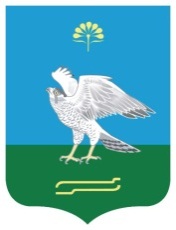 ПРЕДСЕДАТЕЛЬ СОВЕТАСЕЛЬСКОГО ПОСЕЛЕНИЯМИЯКИБАШЕВСКИЙ СЕЛЬСОВЕТМУНИЦИПАЛЬНОГО РАЙОНА МИЯКИНСКИЙ РАЙОНРЕСПУБЛИКИ БАШКОРТОСТАНҠАРАРПОСТАНОВЛЕНИЕ21 октябрь  2016 й.№ 7921 октября 2016 г.